Publicado en Ribadesella, Asturias el 29/05/2018 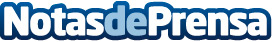 I Concurso de Perro de Rastro sobre Jabalí 'Villa de Ribadesella'El domingo 17 de junio 2018 tendrá lugar la I Edición del Concurso de Perro de Rastro sobre Jabalí 'Villa de Ribadesella', esta prueba se realizará en el Coto de Caza de RibadesellaDatos de contacto:Concurso Perro de Rastro sobre Jabalí 'Villa de Ribadesella'Working-Comunicación984 285 651Nota de prensa publicada en: https://www.notasdeprensa.es/i-concurso-de-perro-de-rastro-sobre-jabali Categorias: Asturias Industria Alimentaria Eventos http://www.notasdeprensa.es